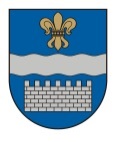 DAUGAVPILS VALSTSPILSĒTAS PAŠVALDĪBAS DOMEK. Valdemāra iela 1, Daugavpils, LV-5401, tālr. 65404344, 65404399, 65404321e-pasts: info@daugavpils.lv   www.daugavpils.lvDaugavpilīIZGLĪTĪBAS UN KULTŪRAS JAUTĀJUMU KOMITEJAS  SĒDES PROTOKOLS2024.gada 4.aprīlī                                                                                                              Nr.5Sēdes veids: atklātaSēde notiek: Domes sēžu zālē Sēdes gaitu fiksē audioierakstā un videoierakstāSēdes norises laiks: no plkst. 1100 līdz plkst. 1140Sēdi vada:                                   Izglītības un kultūras jautājumu komitejas  priekšsēdētāja L.Jankovska  Sēdē piedalās:       Komitejas locekļi:                         N.Kožanova, A.Gržibovskis, J.Lāčplēsis ,V.Sprāne – Hudojana, I.Šķinčs, A.VasiļjevsPašvaldības administrācijas darbinieki:                                     R.Golovans, Ž.Kobzeva, L.Rudzīte-Besakirska, I.Kondrašova,   Pašvaldības iestāžu   darbinieki:                                     V.Linkeviča, V.Azarevičs, A.Mahļins, R.Ķikusts, A.Leščinska, R.Ģiptere, M.Čačka, D.SoldāneDarba kārtība:1. Par Sadarbības līguma noslēgšanu ar biedrību Latgales Tūrisma asociācija.2. Par saistošo noteikumu “Saistošie noteikumi par ēdināšanas izmaksu segšanu izglītojamajiem, kuri profesionālās ievirzes sporta izglītības iestādēs apgūst interešu izglītības programmu “Sporta meistarības pilnveidošana”” apstiprināšanu.3. Par saistošo noteikumu “Saistošie noteikumi par līdzfinansējumu Daugavpils pilsētas Bērnu un jauniešu centra “Jaunība” interešu izglītības programmās” apstiprināšanu.	4. Par atļauju ziedojuma pieņemšanai.5. Par līdzfinansējuma piešķiršanu no Daugavpils valstspilsētas pašvaldības pamatbudžeta apakšprogrammas “Sabiedrisko organizāciju atbalsta fonds”. ( pielikums) 
	PAPILDJAUTĀJUMI6. Par Daugavpils valstspilsētas pašvaldības iestādes „Daugavpils cietokšņa un muzeju pārvalde” maksas pakalpojumu cenrādi.7. Par Daugavpils valstspilsētas pašvaldības iestādes „Daugavpils Tehnikas un industriālā dizaina centrs „Inženieru arsenāls”” maksas pakalpojumu cenrādi.8. Par Daugavpils valstspilsētas pašvaldības iestādes „Daugavpils Kultūras pils” maksas pakalpojumu cenrādi.		9. Par Daugavpils valstspilsētas pašvaldības iestādes „Daugavpils Novadpētniecības un mākslas muzejs” maksas pakalpojumu cenrādi.10. Par Daugavpils valstspilsētas pašvaldības iestādes „Rotko muzejs” maksas pakalpojumu cenrādi.		11. Par Daugavpils valstspilsētas pašvaldības iestādes „Vienības nams” maksas pakalpojumu cenrādi.
1.Par Sadarbības līguma noslēgšanu ar biedrību Latgales Tūrisma asociācija.Ziņo: Daugavpils pašvaldības centrālās pārvaldes Sabiedrisko attiecību un tūrisma departamenta Tūrisma nodaļas vadītājas p.i. L.Rudzīte-Besakirska.Jautājumu ziņotājam nav.L.Jankovska aicina deputātus balsot par lēmuma projekta atbalstu un virzīt izskatīšanai Finanšu komitejas sēdē un Daugavpils valstspilsētas pašvaldības domes sēdē.Atklāti balsojot: “par” – 7 (N.Kožanova, A.Gržibovskis, L.Jankovska, J.Lāčplēsis, V.Sporāne – Hudojana, I.Šķinčs, A.Vasiļjevs), “pret” –nav, “atturas” – nav, Izglītības un kultūras jautājumu komiteja nolemj: atbalstīt lēmuma projektu “Par Sadarbības līguma noslēgšanu ar biedrību Latgales Tūrisma asociācija” un virzīt izskatīšanai Finanšu komitejas sēdē un Daugavpils valstspilsētas pašvaldības domes sēdē.Jautājuma ziņotājs Daugavpils valstspilsētas pašvaldības domes sēdē Daugavpils valstspilsētas pašvaldības domes deputāte, Izglītības un kultūras jautājumu komitējas priekšsēdētaja L.Jankovska.2.Par saistošo noteikumu “Saistošie noteikumi par ēdināšanas izmaksu segšanu izglītojamajiem, kuri profesionālās ievirzes sporta izglītības iestādēs apgūst interešu izglītības programmu “Sporta meistarības pilnveidošana”” apstiprināšanu.Ziņo: Daugavpils valstspilsētas pašvaldības iestādes “ Jaunatnes lietu un sporta pārvalde” vadītāja V.Linkeviča.I.Šķinčs precizē, vai iet runa par sporta klasēm, kas bija pie Daugavpils Centra vidusskolas?V.Linkeviča atbild, jā, tās ir tās klases kuras realizē sporta meistarības pilnveidošanu.I.Šķinčs jautā, cik ir tagad tādu bērnu?V.Linkeviča atbild, uz doto brīdi ir trīs klases ( 58 audzēkņi ), 7.,8., 9. klase.I.Šķinčs jautā, kāpēc ir pieaugums gandrīz divas reizes? Ar ko tas ir saistīts?V.Linkeviča skaidro, jo no 1. septembra plānots uzņemt vēl 5. klasi ( 30 audzēkņus).I.Šķinčs jautā, kādi sporta veidi?V.Linkeviča atbild, pārsvarā tie ir individuālie sporta veidi, pārsvarā tas ir bokss, brīvā cīņa, grieķu- romiešu cīņa kā arī ir vieglatlēti, divi futbolisti un klāt ir atnākusi vingrošana un paukošana.I.Šķinčs jautā, vai uz doto momentu mēs viņus arī barojam?V.Linkeviča atbild, jā.L.Jankovska aicina deputātus balsot par lēmuma projekta atbalstu un virzīt izskatīšanai Finanšu komitejas sēdē un Daugavpils valstspilsētas pašvaldības domes sēdē.Atklāti balsojot: “par” – 7 (N.Kožanova, A.Gržibovskis, L.Jankovska, J.Lāčplēsis, V.Sporāne – Hudojana, I.Šķinčs, A.Vasiļjevs), “pret” –nav, “atturas” – nav, Izglītības un kultūras jautājumu komiteja nolemj: atbalstīt lēmuma projektu “Par saistošo noteikumu “Saistošie noteikumi par ēdināšanas izmaksu segšanu izglītojamajiem, kuri profesionālās ievirzes sporta izglītības iestādēs apgūst interešu izglītības programmu “Sporta meistarības pilnveidošana”” apstiprināšanu” un virzīt izskatīšanai Finanšu komitejas sēdē un Daugavpils valstspilsētas pašvaldības domes sēdē.Jautājuma ziņotājs Daugavpils valstspilsētas pašvaldības domes sēdē noteikts domes deputāts I.Šķinčs.3.Par saistošo noteikumu “Saistošie noteikumi par līdzfinansējumu Daugavpils pilsētas Bērnu un jauniešu centra “Jaunība” interešu izglītības programmās” apstiprināšanu.Ziņo: Daugavpils pašvaldības centrālās pārvaldes Juridiskā departamenta vadītājs R.Golovans.J.Lāčplēsis jautā par SN 5.punktu ( Ja izglītojamais sakarā ar slimību nav apmeklējis nodarbības ilgāk par divām nedēļām, pamatojoties uz likumiskā  pārstāvja iesniegumu un ārsta izziņu, par kavēto laika periodu līdzfinansējuma maksu neaprēķina), ja, piemēram, 8 gadu vecs bērns pāris reizes neapmeklē un neatnes  iesniegumu viņam vienalga ir jāmaksā līdzfinansējums? R.Golovans atbild, tāda prasība bija iekļauta spēkā esošos SN, ja divas nedēļas pēc kārtas neapmeklē tad ir iespēja vērsties iestādē pie direktores.Notiek pārrunas par pulciņu apmeklējumu apmaksu ( R.Golovans, J.Lāčplēsis).I.Šķinčs jautā, kāpēc skolas var nodrošināt bezmaksas interešu izglītību, bet pašvaldība nevar?R.Golovans atzīmē, ka šāda veida jautājums ir Domes deputātiem, ja apstiprinot budžetu mēs varam paredzēt 50 000 euro papildus šai iestādei, ja Izglītības likums paredz iespēju, ja Pašvaldības likums paredz piesaistīt līdzfinansējumu no bērnu vecākiem un tā ir brīvprātīga griba.I.Šķinčs jautā, vai tas ir atbalsts ģimenēm ar bērniem?R.Golovans vērš uzmanību, ka līdzfinansējuma maksas atbrīvo ģimenes  ar  trūcīgas vai maznodrošinātas mājsaimniecības statusu , bērnu ar invaliditāti, bāreni vai bez vecāku gādības palikušu bērnu  un daudzbērnu ģimenes bērnus.A.Vasiļjevs debatē par apmaksu izglītības iestādēs un norāda, ka visur notiek un pastāv noteikta kārtība.J.Lāčplēsis par patērētāja aizsardzību, par pakalpojumu ko bērns nesaņem.R.Golovans vērš uzmanību, ka rakstot iesniegumu par bērna uzņemšanu “ Bērnu un jauniešu centra “Jaunība” interešu izglītības programmās” katrs vecāks slēdz līgumu ar iestādi, kur ir atrunātas noteiktas saistības, tiesības un pienākumi.J.Lāčplēsis piebilst, ka runa iet par to, ka audzēknis šo pakalpojumu nesaņems, bet par to maksās.L.Jankovska aicina deputātus balsot par lēmuma projekta atbalstu un virzīt izskatīšanai Finanšu komitejas sēdē un Daugavpils valstspilsētas pašvaldības domes sēdē.Atklāti balsojot: “par” – 5 (N.Kožanova, A.Gržibovskis, L.Jankovska, V.Sporāne – Hudojana, A.Vasiļjevs), “pret” –2 ( J.Lāčplēsis, I.Šķinčs) , “atturas” – nav, Izglītības un kultūras jautājumu komiteja nolemj: atbalstīt lēmuma projektu “Par saistošo noteikumu “Saistošie noteikumi par līdzfinansējumu Daugavpils pilsētas Bērnu un jauniešu centra “Jaunība” interešu izglītības programmās” apstiprināšanu” un virzīt izskatīšanai Finanšu komitejas sēdē un Daugavpils valstspilsētas pašvaldības domes sēdē.Jautājuma ziņotājs Daugavpils valstspilsētas pašvaldības domes sēdē Daugavpils valstspilsētas pašvaldības domes deputāte, Izglītības un kultūras jautājumu komitējas priekšsēdētaja L.Jankovska.4.Par atļauju ziedojuma pieņemšanai.Ziņo: Daugavpils Zinātņu vidusskolas direktors V.Azarevičs.Jautājumu ziņotājam nav.L.Jankovska aicina deputātus balsot par lēmuma projekta atbalstu un virzīt izskatīšanai Finanšu komitejas sēdē un Daugavpils valstspilsētas pašvaldības domes sēdē.Atklāti balsojot: “par” – 7 (N.Kožanova, A.Gržibovskis, L.Jankovska, J.Lāčplēsis, V.Sporāne – Hudojana, I.Šķinčs, A.Vasiļjevs), “pret” –nav, “atturas” – nav, Izglītības un kultūras jautājumu komiteja nolemj: atbalstīt lēmuma projektu “Par atļauju ziedojuma pieņemšanai” un virzīt izskatīšanai Finanšu komitejas sēdē un Daugavpils valstspilsētas pašvaldības domes sēdē.Jautājuma ziņotājs Daugavpils valstspilsētas pašvaldības domes sēdē noteikts domes deputāts A.Gržibovskis.5.Par līdzfinansējuma piešķiršanu no Daugavpils valstspilsētas pašvaldības pamatbudžeta apakšprogrammas “Sabiedrisko organizāciju atbalsta fonds”.Ziņo: Daugavpils pašvaldības centrālās pārvaldes Administratīvā departamenta vadītāja Ž.Kobzeva.J.Lāčplēsis jautā par lēmuma projekta 1.76. punktu ( Biedrība “ Latgales Enduro”), vai sporta pasākumi rīkošanā arī tiek finansēti? Vai Latgales Enduro ir oficiāli sporta veids?Ž.Kobzeva atbild, sporta organizācijas atsevišķi nav atrunātas, mēs tās varam atbalstīt un tas nav vienīgais atbalsts.A.Gržibovskis par tehnisku jautājumu.N.Kožanova nebalso par lēmuma projekta apakšpunktu 1.60. saskaņā ar likumu “ Par interešu konflikta novēršanu valsts amatpersonu darbībā”.L.Jankovska nebalso par lēmuma projekta apakšpunktu 1.38. un 1.52. saskaņā ar likumu “ Par interešu konflikta novēršanu valsts amatpersonu darbībā”.L.Jankovska aicina deputātus balsot par lēmuma projekta atbalstu un virzīt izskatīšanai Finanšu komitejas sēdē un Daugavpils valstspilsētas pašvaldības domes sēdē.Atklāti balsojot: “par” – 7 (N.Kožanova, A.Gržibovskis, L.Jankovska, J.Lāčplēsis, V.Sporāne – Hudojana, I.Šķinčs, A.Vasiļjevs), “pret” –nav, “atturas” – nav, Izglītības un kultūras jautājumu komiteja nolemj: atbalstīt lēmuma projektu “Par līdzfinansējuma piešķiršanu no Daugavpils valstspilsētas pašvaldības pamatbudžeta apakšprogrammas “Sabiedrisko organizāciju atbalsta fonds”” un virzīt izskatīšanai Finanšu komitejas sēdē un Daugavpils valstspilsētas pašvaldības domes sēdē.Jautājuma ziņotājs Daugavpils valstspilsētas pašvaldības domes sēdē noteikts Izglītības un kultūras jautājumu komitejas priekšsēdētājas vietnieks A.Vasiļjevs.6.Par Daugavpils valstspilsētas pašvaldības iestādes „Daugavpils cietokšņa un muzeju pārvalde” maksas pakalpojumu cenrādi.Ziņo: Daugavpils cietokšņa un muzeju pārvaldes vadītājs A.Mahļins.J.Lāčplēsis par Daugavpils valstspilsētas pašvaldības iestādes “Daugavpils cietokšņa un muzeju pārvalde” sniegto maksas pakalpojumu cenrāža 5.punktu ( Maksa par Daugavpils cietokšņa apmeklētāju centra rīkoto pasākumu, akciju organizēšanu), būs jāmaksā pasākumu organizētājam ( 3 euro par katru personu, kas atnāks uz šo pasākumu).A.Mahļins skaidro, ka samaksa ir par pašu faktu.J.Lāčplēsis jautā, par ko mēs iekasēsim naudu, par organizēšanu?A.Mahļins atbild, doma ir tieši dalībniekiem.L.Jankovska lūdz precizēt.A.Mahļins apņemas ar Finanšu departamentu precizēt.J.Lāčplēsis jautā, kas iekasēs maksu, Jūs vai organizētājs?A.Mahļins atbild, ka Daugavpils cietokšņa apmeklētāju centrs ir mūsu pārvaldes struktūrvienība un līdz ar to mēs iekasēsim.I.Šķinčs precizē, vai atvieglojums skolēnam 50% vienai personai skars arī skolēnu grupas?A.Mahļins atbild, tieši tā.L.Jankovska aicina deputātus balsot par lēmuma projekta atbalstu ar precizētu informāciju un virzīt izskatīšanai Finanšu komitejas sēdē un Daugavpils valstspilsētas pašvaldības domes sēdē.Atklāti balsojot: “par” – 7 (N.Kožanova, A.Gržibovskis, L.Jankovska, J.Lāčplēsis, V.Sporāne – Hudojana, I.Šķinčs, A.Vasiļjevs), “pret” –nav, “atturas” – nav, Izglītības un kultūras jautājumu komiteja nolemj: atbalstīt lēmuma projektu “Par Daugavpils valstspilsētas pašvaldības iestādes „Daugavpils cietokšņa un muzeju pārvalde” maksas pakalpojumu cenrādi” ar precizētu iestādes pakalpojuma cenrāža 5.punktu un virzīt izskatīšanai Finanšu komitejas sēdē un Daugavpils valstspilsētas pašvaldības domes sēdē.Jautājuma ziņotājs Daugavpils valstspilsētas pašvaldības domes sēdē noteikts Izglītības un kultūras jautājumu komitejas priekšsēdētājas vietnieks A.Vasiļjevs.7.Par Daugavpils valstspilsētas pašvaldības iestādes „Daugavpils Tehnikas un industriālā dizaina centrs „Inženieru arsenāls”” maksas pakalpojumu cenrādi.Ziņo: Daugavpils valstspilsētas pašvaldības iestādes „Daugavpils Tehnikas un industriālā dizaina centrs „Inženieru arsenāls”” vadītājs R.Ķikusts.Jautājumu ziņotājam nav.L.Jankovska aicina deputātus balsot par lēmuma projekta atbalstu un virzīt izskatīšanai Finanšu komitejas sēdē un Daugavpils valstspilsētas pašvaldības domes sēdē.Atklāti balsojot: “par” – 7 (N.Kožanova, A.Gržibovskis, L.Jankovska, J.Lāčplēsis, V.Sporāne – Hudojana, I.Šķinčs, A.Vasiļjevs), “pret” –nav, “atturas” – nav, Izglītības un kultūras jautājumu komiteja nolemj: atbalstīt lēmuma projektu “Par Daugavpils valstspilsētas pašvaldības iestādes „Daugavpils Tehnikas un industriālā dizaina centrs „Inženieru arsenāls”” maksas pakalpojumu cenrādi” un virzīt izskatīšanai Finanšu komitejas sēdē un Daugavpils valstspilsētas pašvaldības domes sēdē.Jautājuma ziņotājs Daugavpils valstspilsētas pašvaldības domes sēdē noteikts Izglītības un kultūras jautājumu komitejas priekšsēdētājas vietnieks A.Vasiļjevs.8.Par Daugavpils valstspilsētas pašvaldības iestādes „Daugavpils Kultūras pils” maksas pakalpojumu cenrādi.Ziņo: Daugavpils valstspilsētas pašvaldības iestādes „Daugavpils Kultūras pils” vadītāja A.Leščinska.I.Šķinčs jautā par Daugavpils valstspilsētas pašvaldības iestādes “Daugavpils Kultūras pils” sniegto maksas pakalpojumu cenrāža 9. punktu ( Ieejas biļete iestādes rīkotiem profesionālo kolektīvu un solistu koncertiem Kultūras pils koncertzālē, Iestādes vadītājs apstiprina ieejas biļetes cenu, pamatojoties uz faktisko izdevumu un honorāru summu, dalot uz vietu skaitu. Ieejas biļešu cena tiek noteikta, noapaļojot līdz veseliem euro), vai tas nav korupcijas riski?A.Leščinska norāda, ka viss tika gatavots ar Finanšu departamentu.I.Šķinčs izsaka priekšlikumu, cenrāža 9.punktu papildināt ar vārdiem “saskaņot ar izpilddirektoru”.L.Jankovska aicina deputātus balsot par lēmuma projekta atbalstu ar papildinājumu ( cenrāža 9.punktu papildināt ar vārdiem “saskaņot ar izpilddirektoru”)  un virzīt izskatīšanai Finanšu komitejas sēdē un Daugavpils valstspilsētas pašvaldības domes sēdē.Atklāti balsojot: “par” – 7 (N.Kožanova, A.Gržibovskis, L.Jankovska, J.Lāčplēsis, V.Sporāne – Hudojana, I.Šķinčs, A.Vasiļjevs), “pret” –nav, “atturas” – nav, Izglītības un kultūras jautājumu komiteja nolemj: atbalstīt lēmuma projektu “Par Daugavpils valstspilsētas pašvaldības iestādes „Daugavpils Kultūras pils” maksas pakalpojumu cenrādi” ar papildinājumu ( cenrāža 9.punktu papildināt ar vārdiem “saskaņot ar izpilddirektoru”)  un virzīt izskatīšanai Finanšu komitejas sēdē un Daugavpils valstspilsētas pašvaldības domes sēdē.Jautājuma ziņotājs Daugavpils valstspilsētas pašvaldības domes sēdē noteikts Izglītības un kultūras jautājumu komitejas priekšsēdētājas vietnieks A.Vasiļjevs.9.Par Daugavpils valstspilsētas pašvaldības iestādes „Daugavpils Novadpētniecības un mākslas muzejs” maksas pakalpojumu cenrādi.Ziņo: Daugavpils valstspilsētas pašvaldības iestādes „Daugavpils Novadpētniecības un mākslas muzejs” vadītāja R.Ģiptere.R.Ģiptere lūdz deputātiem atļaut Daugavpils valstspilsētas pašvaldības iestādes  „Daugavpils Novadpētniecības un mākslas muzejs” sniegto  maksas pakalpojumu cenrādī 12. punktā ( Apmeklētājiem Starptautiskajā muzeju dienā un ikgadējās starptautiskās akcijas „Muzeju nakts” ietvaros) izņemt frāzi ( “Starptautiskajā muzeju dienā un”, “ietvaros”).Deputātiem nav iebildumu.L.Jankovska aicina deputātus balsot par lēmuma projekta atbalstu un virzīt izskatīšanai Finanšu komitejas sēdē un Daugavpils valstspilsētas pašvaldības domes sēdē.Atklāti balsojot: “par” – 7 (N.Kožanova, A.Gržibovskis, L.Jankovska, J.Lāčplēsis, V.Sporāne – Hudojana, I.Šķinčs, A.Vasiļjevs), “pret” –nav, “atturas” – nav, Izglītības un kultūras jautājumu komiteja nolemj: atbalstīt lēmuma projektu “Par Daugavpils valstspilsētas pašvaldības iestādes „Daugavpils Novadpētniecības un mākslas muzejs” maksas pakalpojumu cenrādi” un virzīt izskatīšanai Finanšu komitejas sēdē un Daugavpils valstspilsētas pašvaldības domes sēdē.Jautājuma ziņotājs Daugavpils valstspilsētas pašvaldības domes sēdē noteikts Izglītības un kultūras jautājumu komitejas priekšsēdētājas vietnieks A.Vasiļjevs.10.Par Daugavpils valstspilsētas pašvaldības iestādes „Rotko muzejs” maksas pakalpojumu cenrādi.Ziņo: Daugavpils valstspilsētas pašvaldības iestādes „Rotko muzejs”  vadītājs M.Čačka.M.Čačka informē par redakcionālu precizējumu Daugavpils valstspilsētas pašvaldības iestādes „ Rotko muzejs”  sniegto maksas pakalpojumu cenrāža 13.punktā, jaunā redakcijā (“Apmeklētājiem ikgadēja starptautiskā akcija „Muzeju nakts”” ).I.Šķinčs izsaka priekšlikumu, cenrādī 8. punktā papildināt ar vārdiem “saskaņot ar izpilddirektoru”.L.Jankovska aicina deputātus balsot par lēmuma projekta atbalstu ar redakcionāliem grozījumiem un virzīt izskatīšanai Finanšu komitejas sēdē un Daugavpils valstspilsētas pašvaldības domes sēdē.Atklāti balsojot: “par” – 7 (N.Kožanova, A.Gržibovskis, L.Jankovska, J.Lāčplēsis, V.Sporāne – Hudojana, I.Šķinčs, A.Vasiļjevs), “pret” –nav, “atturas” – nav, Izglītības un kultūras jautājumu komiteja nolemj: atbalstīt lēmuma projektu “Par Daugavpils valstspilsētas pašvaldības iestādes „Rotko muzejs” maksas pakalpojumu cenrādi” ar redakcionāliem grozījumiem un virzīt izskatīšanai Finanšu komitejas sēdē un Daugavpils valstspilsētas pašvaldības domes sēdē.Jautājuma ziņotājs Daugavpils valstspilsētas pašvaldības domes sēdē noteikts Izglītības un kultūras jautājumu komitejas priekšsēdētājas vietnieks A.Vasiļjevs.11.Par Daugavpils valstspilsētas pašvaldības iestādes „Vienības nams” maksas pakalpojumu cenrādi.
Ziņo: Daugavpils valstspilsētas pašvaldības iestādes “ Vienības nams” vadītāja  D.Soldāne.D.Soldāne informē par kalkulācijas procesu.I.Šķinčs jautā, vai šo lietu sarežģīti saskaņot ar izpilddirektori?D.Soldāne atbild, nē.          I.Šķinčs izsaka priekšlikumu, Daugavpils valstspilsētas pašvaldības iestādes „ Rotko muzejs”  sniegto maksas pakalpojumu cenrāža 7. punktā  papildināt ar vārdiem “saskaņot ar izpilddirektoru”.N.Kožanova lūdz papildināt punktu pie maksas pakalpojumu atvieglojumiem iestādes pakalpojumiem, ar Krievu kultūras centra apmeklējumu.L.Jankovska iesaka līdz Domes sēdei to saskaņot ar juristiem.L.Jankovska aicina deputātus balsot par lēmuma projekta atbalstu ar piedāvātiem priekšlikumu un virzīt izskatīšanai Finanšu komitejas sēdē un Daugavpils valstspilsētas pašvaldības domes sēdē.Atklāti balsojot: “par” – 7 (N.Kožanova, A.Gržibovskis, L.Jankovska, J.Lāčplēsis, V.Sporāne – Hudojana, I.Šķinčs, A.Vasiļjevs), “pret” –nav, “atturas” – nav, Izglītības un kultūras jautājumu komiteja nolemj: atbalstīt lēmuma projektu “Par Daugavpils valstspilsētas pašvaldības iestādes „Vienības nams” maksas pakalpojumu cenrādi” ar priekšlikumiem un virzīt izskatīšanai Finanšu komitejas sēdē un Daugavpils valstspilsētas pašvaldības domes sēdē.Jautājuma ziņotājs Daugavpils valstspilsētas pašvaldības domes sēdē noteikts Izglītības un kultūras jautājumu komitejas priekšsēdētājas vietnieks A.Vasiļjevs.Sēde slēgta plkst. 11:40Izglītības un kultūras jautājumukomitejas priekšsēdētāja	        (personiskais paraksts)                             L.JankovskaProtokoliste		                  (personiskais paraksts)                               V.PavlovičaSēdi protokolē:	Daugavpils pašvaldības centrālās pārvaldes Administratīvā  departamenta Lietvedības un saimnieciskā nodrošinājuma nodaļas  Lietvedības pārzine V.Pavloviča